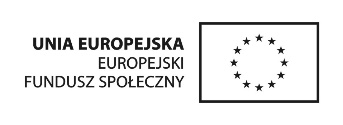 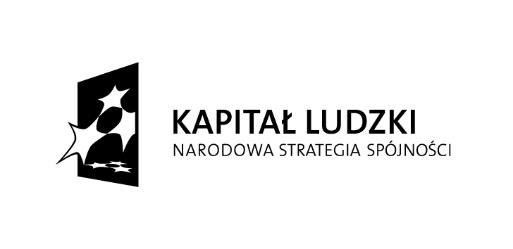 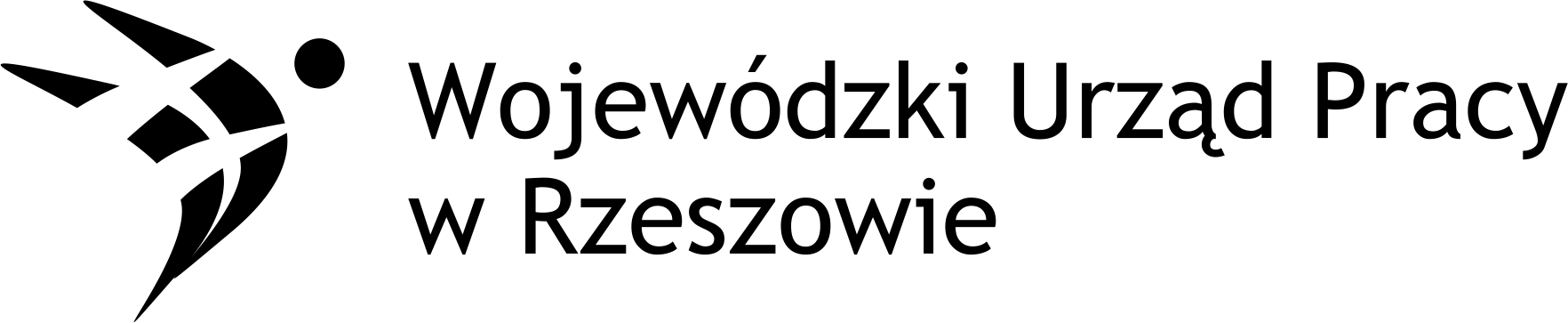 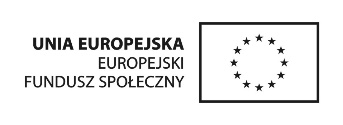 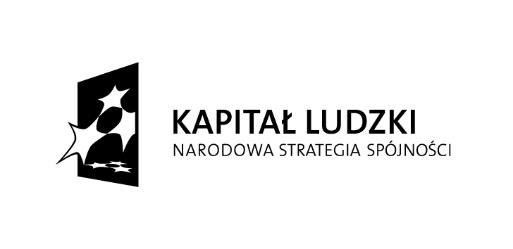 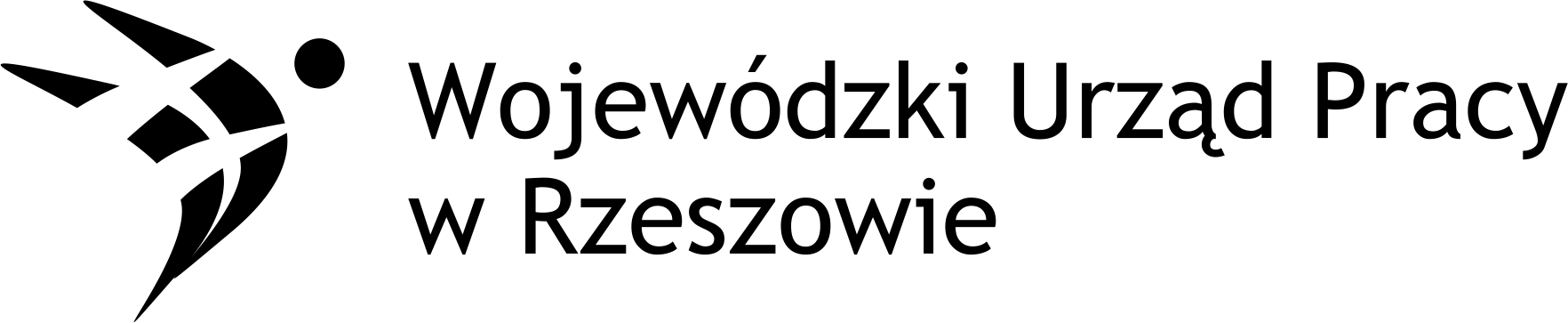 ZAPYTANIE  OFERTOWE	W związku z art. 4 pkt 8 ustawy z dnia 29 stycznia 2004r. Prawo zamówień publicznych (Dz. U. z 2013r., poz. 907 ze zm.) zwracamy się z zapytaniem ofertowym o cenę  na dostawę wraz z montażem ławeczek na placach zabaw.Zamawiający: Gmina Radomyśl Wielki, ul. Rynek 32, 39-310 Radomyśl Wielki;Przedmiot zamówienia: dostawa i montaż urządzeń na place zabaw dla dzieci przy Samorządowych Publicznych Przedszkolach w Dąbiu, Dulczy Wielkiej, Partyni, Rudzie i Żarówce.Formularz oferty i opis przedmiotu zamówienia, na podstawie którego należy sporządzić kosztorys ofertowy, stanowią załączniki do niniejszego zapytania.Okres związania ofertą 30 dniTermin realizacji zamówienia: 14 dni od dnia podpisania umowy.Cena jest jedynym kryterium oceny ofert.Istotne warunki zamówienia: Ofera ma dotyczyć dostawy i montażu urządzeń zabawowych na place zabaw dla dzieci przy Samorządowych Publicznych Przedszkolach w Dąbiu, Dulczy Wielkiej, Partyni, Rudzie i Żarówce, zgodnie  opisem stanowiącym załącznik do niniejszego zapytania. Urządzenia zabawowe: ławeczka – 5 szt.  Do każdego Przedszkola należy dostarczyć i zamontować po 1 ławeczce.Wymagania techniczne:Ławeczka – 5 szt.:Ławeczka bez oparcia, drewno iglaste, suszone, lite bezrdzeniowe klasy C27 (lub lepsze), zabezpieczone 2-krotnie impregnatami oraz dodatkowo zabezpieczone warstwą lakieru zapewniając dodatkowo walory estetyczne. Kolorystyka do uzgodnienia. Podstawa żeliwna. Długość  min. 180 cmSzerokość – min. 58 cmWysokość – min. 40 cmMateriały konstrukcyjne nie mogą tworzyć ostrych krawędzi, powierzchnie muszą być gładkie, promień zaokrąglenia elementow ma być większy niż 3 mm.Wszystkie śruby muszą być osłonięte (zabezpieczone) samozatrzaskującymi się nasadkami              z tworzywa , które ograniczają możliwość zranienia się dziecka oraz dostęp do śrub.Ławeczka musi posiadać certyfikat zgodny z normą PN-EN 1176.Wymagana gwarancja: 36 miesięcyWarunki platności: 7 dni od daty otrzymania fakturySposób przygotowania oferty: Ofertę należy sporządzić na załączonym druku "OFERTA" (zalącznik Nr 1). Ofertę należy sporządzić w języku polskim, w formie pisemnej (maszynowo lub komputerowo, nieścieralnym atramentem lub dlugopisem). Oferta powinna być podpisana przez osobę upoważnioną. W przypadku skladania oferty w siedzibie Zamawiającego lub pocztą, na kopercie należy umieścić napis: "OFERTA NA  PLACE ZABAW".Ofertę można zlożyć osobiście u Zamawiającego – Urząd Miejski w Radomyślu Wielkim, ul. Rynek 32, 39-310 Radomyśl Wielki, pok. 9 (Biuro Projektu "Radosne przedszkolaki w Gminie Radomyśl Wielki"), pocztą na podany wyżej adres lub pocztą elektrniczną: gzeasrw@wp.pl, lub faxem 14 68 19 123.  11. Po wykonaniu zadania Wykonawca wystawia oddzielne faktury na każde z przedszkoli wyposażone w urządzenia:  ławeczka – 1 szt.Adresy przedszkoli do wystawienia faktur:a. Samorządowe Publiczne Przedszkole w Dąbiu   Dąbie 100, 39-311 Zdziarzec	NIP  817-21-74-440	REGON 181012190b.  Samorządowe Publiczne Przedszkole w Dulczy Wielkiej      ul. ks. Kalinowskiego 212/1, Dulcza Wielka, 39-312 Żarówka	NIP  817-21-74-457	REGON 181012132c.  Samorządowe Publiczne Przedszkole w Partyni      Partynia 66, 39-310 Radomyśl Wielki	NIP  817-21-74-492	REGON 181012178d. Samorządowe Publiczne Przedszkole w Rudzie      Ruda 124, 39-315 Ruda	NIP  817-21-74-486	REGON 181012184e. Samorządowe Publiczne Przedszkole w Żarówce      Żarówka 64, 39-312 Żarówka	NIP  817-21-74-463	REGON 18101214912.  Miejsce i termin złożenia oferty: Ofertę należy złożyć do dnia 03.06.2015 r. do godziny 10.00 według zasad podanych w p. 10.13. Otwarcie ofert jest jawne i odbędzie się w dniu 03.06.2015 r. o godz. 10.15.14. Osoba upoważniona do kontaktowania się z Wykonawcami: Andrzej Przybyszewski – Koordynator projektu tel. 14 680 70 62Burmistrz Radomyśla WielkiegoJózef Rybiński						Załącznik Nr 1 do zapytania ofertowego.....................................................				........................................................(pieczęć adresowa Wykonawcy)						(miejscowość, data)...................................................         (NIP)......................................................           (REGON).........................................................         (tel, fax, email)FORMULARZ OFERTY1. Nazwa i adres WYKONAWCY
Nazwa: ..............................................................................................................................Adres: ...............................................................................................................................NIP:  .................................................................................................................................REGON: ...........................................................................................................................Oferuję wykonanie przedmiotu zamówienia pn. „Dostawa i montaż urządzeń na place zabaw dla dzieci przy Samorządowych Publicznych Przedszkolach w Dąbiu, Dulczy Wielkiej, Partyni, Rudzie i Żarówce - ławeczki – 5 szt.” w ramach projektu „Radosne przedszkolaki w Gminie Radomyśl Wielki. Projekt realizowany jest  w ramach działania 9.1. Wyrównywanie szans edukacyjnych i zapewnienie wysokiej jakości usług edukacyjnych świadczonych w systemie oświaty.2. za cenę:cena netto: .................................................. zł.podatek VAT: ............................................. zł.cenę brutto: ................................................. zł.słownie brutto: ………………………..............................................................................……………………………………………………………………………………..… zł.3. Oświadczam, że zapoznałem się z opisem przedmiotu zamówienia i nie wnoszę do niego zastrzeżeń.4. Oświadczam, że spełniam warunki określone przez Zamawiającego.5. Załącznikami do niniejszego formularza oferty stanowiącego integralną część oferty są:-  wyliczenie ceny – zał. nr 1                         ............................................., dnia ...........................................................................podpis osoby uprawnionej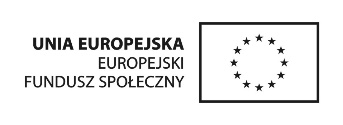 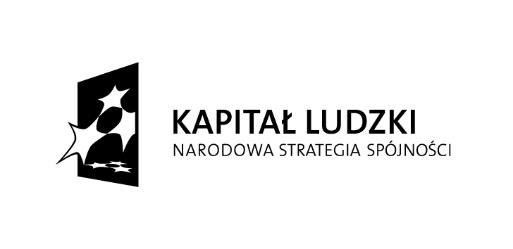 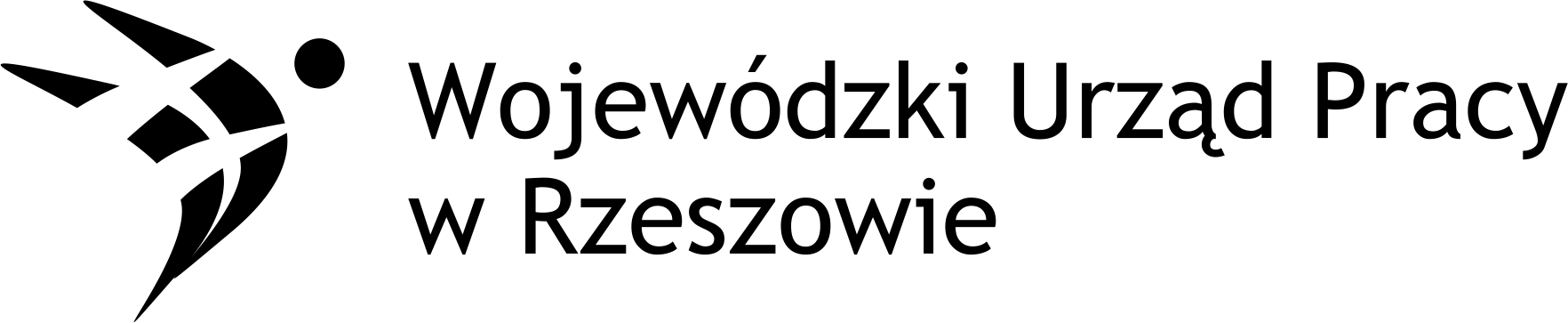 OFERTAzał. nr 1 (wyliczenie ceny)                                                                                                                   na  wykonanie „Dostawa i montaż urządzeń na place zabaw dla dzieci przy Samorządowych Publicznych Przedszkolach w Dąbiu, Dulczy Wielkiej, Partyni, Rudzie i Żarówce – ławeczki – 5 szt” w ramach projektu „Radosne przedszkolaki w Gminie Radomyśl Wielki”. Projekt realizowany jest  w ramach działania 9.1. Wyrównywanie szans edukacyjnych i zapewnienie wysokiej jakości usług edukacyjnych świadczonych w systemie oświaty.…………..……. dnia  …………                                                                                                                                                                                        .........................................................                       podpis osoby uprawnionejL.p.Opis, wyszczególnienie robótJedn.miaryIlośćCena jedn.nettoCena jedn.nettoWartośćnetto1.2.3.4.5.5.6.1.ŁaweczkaŁaweczkaŁaweczkaŁaweczkaŁaweczkaŁaweczka1.Ławeczka bez oparcia, drewno iglaste, suszone, lite bezrdzeniowe klasy C27 (lub lepsze), zabezpieczone 2-krotnie impregnatami oraz dodatkowo zabezpieczone warstwą lakieru zapewniając dodatkowo walory estetyczne. Kolorystyka do uzgodnienia. Podstawa żeliwna. Długość  min. 180 cmSzerokość – min. 58 cmWysokość – min. 40 cmMateriały konstrukcyjne nie mogą tworzyć ostrych krawędzi, powierzchnie muszą być gładkie, promień zaokrąglenia elementów ma być większy niż 3 mm.Wszystkie śruby muszą być osłonięte (zabezpieczone) samozatrzaskującymi się nasadkami z tworzywa, które ograniczają możliwość zranienia się dziecka oraz dostęp do śrub.Ławeczka musi posiadać certyfikat zgodny z normą PN-EN 1176.szt.55Razem wartość netto:Razem wartość netto:Razem wartość netto:Razem wartość netto:Razem wartość netto:Razem wartość netto:Podatek VAT Podatek VAT Podatek VAT Podatek VAT Podatek VAT Podatek VAT Ogółem brutto:Ogółem brutto:Ogółem brutto:Ogółem brutto:Ogółem brutto:Ogółem brutto: